«25»  октября  2021 г.						       	               № 12-2«О внесении изменений в решение Березовского поселкового Совета депутатов от 21.05.2018 № 31-1 «Об утверждении Порядка размещения на официальном сайте и представления средствам массовой информации для опубликования сведений о доходах, об имуществе и обязательствах имущественного характера, об источниках получения средств, за счет которых совершены сделки (совершена сделка), представленных лицами, замещающими муниципальные должности, и муниципальными служащими»В соответствии со статьями 8.1 Федерального закона от 25.12.2008 №273-ФЗ «О противодействии коррупции», статьей 8 Федерального закона от 03.12.2012 № 230-ФЗ «О контроле за соответствием расходов лиц, замещающих государственные должности, и иных лиц их доходам», Законом Красноярского края от 07.07.2009 № 8-3610 «О противодействии коррупции в Красноярском крае», Законом Красноярского края от 07.07.2009 № 8-3542 «О представлении гражданами, претендующими на замещение должностей муниципальной службы, замещающими должности муниципальной службы, сведений о доходах, об имуществе и обязательствах имущественного характера, а также о представлении лицами, замещающими должности муниципальной службы, сведений о расходах», Законом Красноярского края от 19.12.2017 № 4-1264 «О представлении гражданами, претендующими на замещение муниципальных должностей, должность главы (руководителя) местной администрации по контракту, и лицами, замещающими указанные должности, сведений о доходах, расходах, об имуществе и обязательствах имущественного характера и проверке достоверности и полноты таких сведений» (в редакции Закона Красноярского края от 08.07.2021 № 11-5316 «О внесении изменений в отдельные закона края по вопросам противодействия коррупции»), руководствуясь Уставом поселка Березовка, Березовский поселковый Совет РЕШИЛ:1.Внести в решение Березовского поселкового Совета депутатов от 21.05.2018 № 31-1 «Об утверждении Порядка размещения на официальном сайте и представления средствам массовой информации для опубликования сведений о доходах, об имуществе и обязательствах имущественного характера, об источниках получения средств, за счет которых совершены сделки (совершена сделка), представленных лицами, замещающими муниципальные должности, и муниципальными служащими» следующие изменения:1.1. пункт 3 Порядка изложить в следующей редакции:«3.На официальном сайте также размещаются и средствам массовой информации для опубликования представляются сведения об источниках получения средств, за счет которых совершены сделки (совершена сделка) по приобретению земельного участка, другого объекта недвижимости, транспортного средства, ценных бумаг, акций (долей участия, паев в уставных (складочных) капиталах организаций), цифровых финансовых активов, цифровой валюты, если общая сумма таких сделок превышает доход лиц, указанных в пункте 1 настоящего Порядка, и их супруг (супругов) за три последних года, предшествующих отчетному периоду.».2.Контроль за исполнением настоящего решения возложить на постоянную комиссию поселкового Совета депутатов по местному самоуправлению и взаимодействию со СМИ.3.Настоящее решение вступает в силу со дня, следующего за днем его официального опубликования в газете «Пригород».Глава поселка		Председатель Березовского поселкового Совета депутатов                         С.А. Суслов					         С.С. Свиридов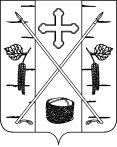 БЕРЕЗОВСКИЙ ПОСЕЛКОВЫЙ СОВЕТ ДЕПУТАТОВРЕШЕНИЕп.Березовка